H O T Ă R Â R E A  Nr. 30din  17 aprilie 2014privind  aprobarea achiziționării unor servicii juridice de asistență și reprezentare în Dosarul civil Nr. 139/33/2011Consiliul local al Municipiului Dej, întrunit în ședința ordinară din data de 17 aprilie 2014,Având în vedere proiectul de hotărâre, prezentat din iniţiativa primarului Municipiului Dej, întocmit în baza Raportului Nr. 7.509 din data de 15 aprilie 2014, al Compartimentul Juridic din cadrul Primăriei Municipiului Dej, prin care se propune spre aprobare achiziționarea unor serivicii juridice de asistență și reprezentare în Dosarul civil Nr. 139/33/2011, având ca obiect constatarea nelegalității Deciziei Nr. 2.389/20 decembrie 2010, emisă de Comisia specială de retrocedare a unor bunuri aparținând cultelor religioase din România, proiect avizat favorabil în ședința de lucru a comisiei juridice din data de 17 aprilie 2014;În conformitate cu prevederile Ordonanței de Urgență a Guvernului Nr. 26 din 6 iunie 2012, republicată, cu modificăriloe și completările ulterioare;Ținând cont de prevederile ’art. 21’, ’art. 45’, alin. (1) din Legea Nr. 215/2001 privind administrația publică locală, republicată, cu modificările și completările ulterioare,H O T Ă R Ă Ş T E:      	Art. 1.  Aprobă achiziționarea unor servicii juridice de asistență și reprezentare în Dosarul civil Nr. 139/33/2011.	Art. 2. Cu ducerea la îndeplinire a prevederilor prezentei hotărâri se încredijnțează Primarul Municipiului Dej, prin Direcția Economică și Compartimentul Juridic.	Art. 3. Prezenta hotărâre se comunică prin intermediul secretarului, în termenul prevăzut de lege, Primarului Municipiului Dej, Direcției economice și Compartimentului juridic, precum și Prefectului Județului Cluj.Preşedinte de şedinţă,Federiga ViorelNr. consilieri în funcţie -  19						Nr. consilieri prezenţi   -  18  Nr. voturi pentru	   -  15	Nr. voturi împotrivă	   -   	Abţineri	               - 3 			        Contrasemnează							             Secretar,						                                                                    Covaciu Andron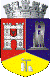 ROMÂNIAJUDEŢUL CLUJCONSILIUL LOCAL AL MUNICIPIULUI DEJStr. 1 Mai nr. 2, Tel.: 0264/211790*, Fax 0264/223260, E-mail: primaria@dej.ro